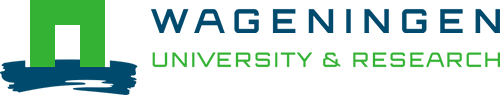 APPLICATION RESIDENCE PERMITDear colleague,Thank you for requesting a visa application for your candidate. In this email we summarize all the important information you need to know for the visa application. We ask you to read this email carefully.The candidate must meet the following criteria. The candidate:His / her diplomas have been approved by Nuffic or there is a QE that has been approved by the Dean of ResearchThe candidate comes without a familyThe candidate has a scholarship or own financing for living allowances of at least € 1271,-  / monthThe candidate is not employed by WURThe candidate stays for a period longer than 3 monthsDue to the time it takes to handle a visa application it is advisable to apply for a visa 3 months before the preferred arrival date of candidate. When the request is made within 3 months of the arrival date we cannot guarantee that the visa is in time. Requests within 8 weeks of the arrival date will not be accepted. The entry visa is valid for 3 months after issue.Visa costs are 174 €, this and other migration costs will be passed on to the chair group. For an application the following documents are needed:The attached forms filled in by the candidate. A clear scan of the passport. The passport should be valid for a minimum of 6 months and include at least two blank pages.A scholarship letter (specified the living allowances) or financial statement.Letter of invitation or hosting agreement, stamped and signed, including the following information:the name of the chair groupstart and end date of the period of stayname, duration and nature of the research projectagreed income, at least €1271,- / monthstatement that at least 50% of the appointment time is spent on researchthe PhD has its main residence in the Netherlandsco-signed by the candidateThe completed table below:These documents have to be sent in 1 email by the contact person to the PhD office. Information sent in multiple emails will not be handled by the PhD office. Note: If registration in Promis has not yet been achieved or when the diploma validation has not been completed the visa application procedures cannot be started.As soon as we received all the required information and the candidate is registered in Promis we will start the application procedure. When we have received a positive decision from the IND, we will send the candidate an e-mail with instructions for collecting her / his entry visa.The entry visa allows the candidate to enter the Netherlands and travel within the Schengen area.Before arrival we will send the candidate an invitation to meet  the PhD office. During this meeting we will discuss the actions that are needed to complete the application for the residence permit. Furthermore we will inform the candidate about the conditions of the visa and the consequences if these conditions are not met. We hope that this email contains sufficient information for you to request a visa application. If you have any more questions please contact the PhD office via PhD.services@wur.nl or phone: 86020.Graduate SchoolDepartementHealth insurance policy (AON) arranged by PhD Services Yes / Noe-mail address PhDProject number